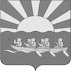 АДМИНИСТРАЦИЯМУНИЦИПАЛЬНОГО ОБРАЗОВАНИЯЧУКОТСКИЙ МУНИЦИПАЛЬНЫЙ РАЙОНПОСТАНОВЛЕНИЕот 25.10.2018 г. № 476с. ЛаврентияОб утверждении протокола № 90 межведомственной комиссии по использованию жилищного фондав  муниципальном  образовании  Чукотский муниципальный районРуководствуясь частью 2 статьи 92 Жилищного Кодекса Российской Федерации, решением Совета депутатов № 56 от 22.12.2008 г. «Об учреждении межведомственной комиссии по использованию жилищного фонда в муниципальном образовании Чукотский муниципальный район», решением Совета депутатов № 207 от 20 февраля 2017 г. «Положения о жилых помещениях жилищного фонда коммерческого использования Чукотского муниципального района и сельских поселений Чукотского муниципального района» Администрация муниципального образования  Чукотский муниципальный район,ПОСТАНОВЛЯЕТ:1. Утвердить Протокол  заседания межведомственной комиссии по использованию жилищного фонда в муниципальном образовании Чукотский муниципальный район от 25 октября 2018 г. № 90 (согласно приложению к настоящему постановлению);2. Исключить из состава специализированного  жилищного фонда, служебных жилых помещений, жилое помещение, находящееся  по адресу:- 689300, Чукотский автономный округ, Чукотский район, с. Лаврентия,  ул. Советская, д. 21А, кв. 163. Включить жилое помещение находящееся по адресу:- 689300, Чукотский автономный округ, Чукотский район, с. Лаврентия, ул. Советская, д. 21А, кв. 16 к жилому помещению жилищного фонда коммерческого использования.4. Контроль за исполнением настоящего постановления возложить на  Управление финансов, экономики и имущественных отношений муниципального образования Чукотский муниципальный район  (Добриева А.А,).И.о. Главы Администрации                                                                   В.Г. ФирстовПротокол № 90заседания межведомственной комиссии  по использованию жилищного фонда в муниципальном образовании Чукотский муниципальный район.от  25 октября  2018 г.                                                    с. ЛаврентияПрисутствовали:Члены  комиссии:Отсутствовали:ПовесткаОб отнесении жилого помещения, находящегося по адресу: 689300, Чукотский АО, Чукотский район, с. Лаврентия, ул. Советская, д. 21А кв. 16; к жилому помещению жилищного фонда коммерческого использования.По первому  вопросу  слушали  Колдаеву Н.Н., которая пояснила что,  жилое помещение, находящееся  в сельском поселении Лаврентии по адресу: Чукотский АО, Чукотский район, с. Лаврентия ул. Советская, д. 21А кв. 16, относится к специализированному жилищному фонду, служебному жилому помещению. В соответствии с представленным в комиссию ходатайством указанное жилое помещение предлагается исключить из специализированного жилищного фонда служебного жилого фонда и отнести к жилищному фонду коммерческого использования. В соответствии с частью 2 статьи 92 Жилищного кодекса Российской Федерации включение жилого помещения в специализированный жилищный фонд с отнесением такого помещения к определенному виду специализированных жилых помещений и исключение жилого помещения из указанного фонда осуществляются на основании решений органа, осуществляющего управление государственным или муниципальным жилищным фондом.В соответствии с пунктом 12 «Правил отнесения жилого помещения к специализированному жилищному фонду», утв. постановлением Правительства Российской Федерации от 26 января 2006 г. № 42 включение жилого помещения в специализированный жилищный фонд с отнесением такого помещения к определенному виду жилых помещений специализированного жилищного фонда и исключение жилого помещения из указанного фонда производятся на основании решения органа, осуществляющего управление государственным или муниципальным жилищным фондом, с учетом требований, установленных настоящими Правилами.В соответствии с пунктом 1.7 «Положения о жилых помещениях жилищного фонда коммерческого использования Чукотского муниципального района и сельских поселений Чукотского муниципального района», утверждённым решением Совета депутатов муниципального образования Чукотский муниципальный район от 20 февраля 2017 г. № 207 включение жилых помещений в жилищный фонд коммерческого использования не допускается, если они заняты по договорам социального найма, договорам найма (аренды) специализированных жилых помещений, договорам безвозмездного пользования, иным договорам или обременены иными правами.Включение жилых помещений жилищного фонда социального использования и специализированного жилищного фонда Чукотского муниципального района и сельских поселений Чукотского муниципального района в жилищный фонд коммерческого использования осуществляется после расторжения договоров социального найма таких жилых помещений или после исключения таких помещений из специализированного жилищного фонда Чукотского муниципального района и сельских поселений Чукотского муниципального района.В комиссию представлены : - Копия соглашение от 14 апреля 2017 г. № 45-17 (30) о расторжении договора найма служебного жилого помещения от 12.04.2010 г. № 13-10;выписка из финансово-лицевого счета № 456 от 17.10.2018 г. в отношении квартиры № 16 в доме № 21 «а» по ул. Советская в с. Лаврентия, из которого следует, что в данном жилом помещении никто не зарегистрирован. При указанных обстоятельствах указанное служебное жилое помещение может быть исключено из специализированного жилищного фонда и отнесено к жилищному фонду коммерческого использования. Кудлай С.В., предлагаю согласиться с вышеизложенным предложением и исключить из состава специализированного  жилищного фонда, служебных жилых помещений, жилое помещение находящееся  по адресу:- Чукотский автономный округ, Чукотский район, ул. Советская, д.21А, кв. 16 и отнести к жилищному фонду коммерческого использования.Решили единогласно:Жилое помещение по адресу:- Чукотский АО, Чукотский район, ул. Советская, д.21А, кв. 16;исключить из состава специализированного  жилищного фонда, служебных жилых помещений и отнести к жилищному фонду коммерческого использования.2. Направить настоящий протокол Администрации муниципального  образования  Чукотский муниципальный  район на утверждение.       Заместитель председателя  комиссии  __________________   Н.Н. Колдаева За секретаря комиссии   ____________________________ Г.Р. Файрузова Утвержден  постановлением Администрации муниципального образования Чукотский муниципальный район от 25.10.2018 г. № 476Заместитель председателя комиссии:Заместитель председателя комиссии:Заместитель председателя комиссии:Колдаева Н.Н.Колдаева Н.Н.И.о председателя комитета имущественных отношений Управления финансов, экономики и имущественных отношений муниципального образования Чукотский муниципальный район Присутствовали: Кудлай С.В.  - директор МУП муниципального образования Чукотский муниципальный район «Айсберг»;Мацаков В.А. - начальник ОНД и ПР по Чукотскому муниципальному району УНД и ПР ГУ МЧС России по Чукотскому АО майор внутренней службы;Шураев Э.М.  - главный врач филиала ФБУЗ «Центр гигиены и эпидемиологии в Чукотском автономном округе в Чукотском районе;Воробьев Н.АГлава муниципального образования сельское поселение Нешкан.Гытгыросхин Б.К Глава муниципального образования сельское поселение Энурмино.Эттытегина Л.АГлава     муниципального     образования     сельское поселение Лаврентия.Карева В.А.Глава муниципального образования сельское поселение Уэлен.Неко И.ВГлава     муниципального     образования     сельское поселение Инчоун.Платов Ю.Н.Начальник Управления по организационно-правовым вопросам Администрации МО ЧМРКалашников В.Н.Глава муниципального образования сельское поселение Лорино.Сафиуллина Е.О.Начальник Управления промышленной политики и закупок для муниципальных нужд Администрации муниципального образования Чукотский муниципальный район